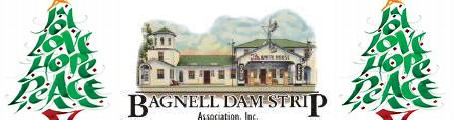 39th Annual Lake of the Ozarks Christmas Parade Presented By: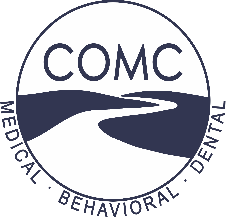 THEME: CHRISTMAS IN PARADISESaturday, December 9, 2023Parade Begins at 1:00 PM with Line-up at 11:30 AM Route: Bagnell Dam Boulevard (HH to Dam) Lake Ozark Entry Fees:$25 For Single Entry$100 for Car Clubs1ST Place Winner in each category will receive $150 awardBusiness - Civic Organization - Youth Group (Includes K-12 and Church Entries)“Best Depiction of Theme” Winner - $250 awardGroup Name: 	 Contact Person: 	Phone: 		Email address: 	Do you want to be Judged ? (Circle one): YES	-	NOEstimated # of people in Group:	 Using Music on your Entry: YES -	NOType of Entry (circle one): Pulled Boat - Pulled Trailer/Wagon - Decorated Car/Truck – Motorcycle(s) Horse & Rider(s) - Horse & Carriage/Wagon - Marching/Walking/Performing Groups – Car ClubPLEASE NOTE - NO LIVE SANTAS MAY BE USED ON ANY FLOAT.The official Santa Claus will ride on the last float of the parade.Please give us a brief description of your entry for the Commentators:For additional information please contact: Rickie Smith @ 573-434-3552 or Lagina Fitzpatrick @ 573-348-0111 Or email Lagina at lagina@funlake.com OR visit us at - www.lakechristmasparade.comSend Entry Forms, with checks payable to “Bagnell Dam Strip Association” to:Lake Area Christmas Parade, PO Box 638, Lake Ozark, MO 65049